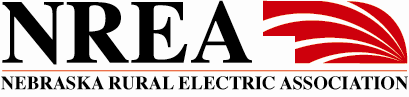 P.O. Box 82048, Lincoln, NE 68501Phone: (402) 475-4988 / Fax:  (402) 475-0835MEMORANDUMTO:		Current and Potential Members of the NREA Suppliers GroupFROM:		Rachael Black, Director of Administrative Services and EventsDATE:		January 22, 2024SUBJECT:	Membership in the NREA Suppliers GroupThe NREA Suppliers Group is now inviting memberships for 2024. If you wish to join or renew your present membership, please fill out the enclosed form and include your annual fee of $360. This fee represents the basic cost for sponsorship and promotion for your organization and allows the listing of your company name, as well as participation in the Suppliers Group-sponsored events by two representatives of your company. Payment must be made by March 1, 2024, or your information will not be included in the NREA Directory publication which is distributed in May.To list additional names from your organization (in addition to the two included in the annual fee) in the directory and group brochures, please include an extra $55 per name. This fee also allows those listed to participate in the Suppliers Group-sponsored events.Membership in the Suppliers Group entitles your organization to participate in the social events at the following rural electric events:NREA Energy and Information Technology Conference, Kearney, NE – April 16-17 NREA Managers Association Meeting Golf Outing, David City, NE – June 12NREA Accountants Club, North Platte, NE – September 19-20NREA Job Training & Safety Conference, Kearney, NE - October 8-10NREA Engineering Seminar, Kearney, NE - November 6-7NREA Annual Meeting, Kearney, NE – December 5Please watch our event calendar on our website for updates:  https://www.nrea.org/eventsA social hour is sponsored by the Suppliers Group at each of these events. The sponsorship of these functions is covered by the annual fees. The annual fee is a nominal fee for a company's participation and more economical than attempting to individually sponsor social functions. During these events people from the rural electrics get a chance to visit with the representatives from your organization. Each company’s name will be published in a brochure distributed to meeting participants at each of these above events. The fee for membership in the Suppliers Group does not cover expenses if you participate in the actual conference or seminar; this would be billed at a rate determined for each event and billed following the event.(over)As a member of the NREA Suppliers Group, your organization and representative(s) are also listed in the NREA Membership Directory published by NREA each spring. Each member will receive one free copy of the directory.During the Suppliers Group business meeting at the 2023 NREA Annual Meeting, the following members were elected as officers of the group:	President:	Garry Poutre, Moehn Electrical Sales Company	Vice-President:	Corey Feil, Border States Electric	Treasurer:  	NREA Accountant	Secretary:	Dusty Birge, Fast ForwardPlease be sure to include accurate email addresses; all correspondence from NREA to the Suppliers Group will be sent electronically to those email addresses provided during the registration process. We will also post pertinent information on the NREA website (www.nrea.org). Payments should be made payable to the NREA Suppliers Group, and please do not include any payment for advertising in the NREA directory. Information for directory advertising will be sent in a separate email and should be paid for separately. Should you have any questions, please contact Rachael Black at (402) 475-4988 or rblack@nrea.org.We appreciate your organization’s support of the Nebraska Rural Electric Association and our member-systems. We welcome your membership for 2024!To ensure that your company's listing is included in the NREA Membership Directory, we must receive your membership information and sponsorship fee by March 1, 2024. The membership form is also available on the NREA website: https://www.nrea.org/services/nrea-suppliers-group.Please make check payable to:		NREA Suppliers Group						P.O. Box 82048	Lincoln, NE  68501*please do not send cashIt is the policy of NREA and the bylaws of the NREA Suppliers Group not to allow individual hospitality rooms at any NREA function.EnclosureI would like to participate in the NREA Suppliers Group at a cost of $360, (this covers up to two individuals) plus $55 for each additional name listed. I have enclosed my check in the amount of $Type Amount Here for membership in the NREA Suppliers Group.I would like the following listing in the NREA Membership Directory:  (please type information - this is what will appear in the directory)Company Name:		Type Company Name HereCompany Website:  		Type Website Here Please check box if all information is the same as previous listing (2023); do not complete the information below.Representative's Name (1):	Type Name HereAddress:			Type Address HerePhone:				Type Phone # HereFax:				Type Fax # HereE-mail: 				Type Email Address HereRepresentative's Name (2):	Type Name HereAddress:			Type Address HerePhone:				Type Phone # HereFax:				Type Fax # HereE-mail: 				Type Email Address Here Yes, I am including $55 for each additional name to be listed under my company's name. Their respective names, addresses, phone numbers, etc. are: (please give complete information you wish listed for each of these persons).Type Additional Contact Information HerePlease make your check payable to andremit by March 1 to:				NREA Suppliers Group						P.O. Box 82048						Lincoln, NE  68501